                                                                                          
Välkommen till ett nytt aktivt år med Forsa OK 2017!                                               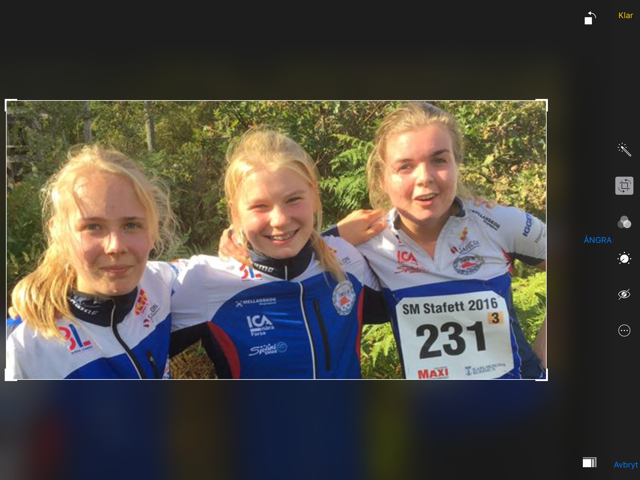 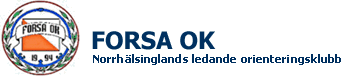 Vår klubb fortsätter att växa och utvecklas. Det gångna året blev vi mer än 200 medlemmar och vi har en bred motions-och tävlingsverksamhet som engagerar barn, ungdomar och vuxna. Klubblokalen Backa i Sörforsa är navet i vår verksamhet men nyttjas också alltmera som allmän samlingslokal av föreningar och enskilda. Vi har fått värdefulla tillskott som ledare vilket gör att vi kan erbjuda högklassiga nybörjarkurser och sommarskola för flera barn och ungdomar.  Bredden i klubben är vår styrka. Vid sommarens O-ringen i Sälen var Forsa OK största hälsingeklubb med över 60 deltagare på plats. Och vid 25-manna i Stockholm var vi två lag på plats.  2016 kunde vi också notera glädjande tävlingsframgångar främst för våra talangfulla damjuniorer, bilden ovan, som vid SM-stafetten i Blekinge var med och kämpade om en medaljplats långt in på den sista sträckan. Det fattades till sist en dryg minut upp till pallen. Och tjejerna har flera år kvar som juniorer vilket ger förhoppningar om fortsatta framgångar.Planeringen för nästa säsong 2017 är i full gång. I januari kommer vår digra verksamhetskalender med alla aktiviteter inprickade månad för månad.  Kalendern finns digitalt på vår hemsida www.forsaok.se och trycks i en mindre upplaga som finns tillgänglig på Backa för den som vill ha ett eget exemplar. Gå gärna in och läs mera om olika aktiviteter på hemsidan eller besök Forsa OK på facebook där våra aktiviteter speglas flitigt i text och bild. är finns också angivetdkdkdkdkdkdkdkdkdkdkdkdkdkdkdkVälkommen att vara med på de aktiviteter som verkar lockande! Detta brev är också en anmodan att förnya medlemskapet i Forsa OK.  Och värva gärna med flera som vill vara med i vår klubbgemenskap Det går bra att betala både på plusgiro: 836 11 30-1 eller bg:5364-9430. Och betala gärna direkt nu i januari så vi slipper skicka påminnelse.För familj är avgiften 600 kr, Enskilt medlemskap 300 kr och för ungdom upp till 16 år 200 kr. Gott nytt år och väl mött till ett kul och spännande år med Forsa OK!Sven Bergström Trolin, Ordf. i Forsa OKsveniforsa@hotmail.com, 0650-230 96, 070-3439495                                                                                   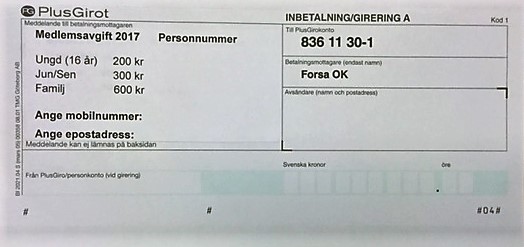 